Выучите вместе с детьми:Поднялся спозаранку Сегодня Дед Мороз,Запряг оленей в санки,Большой мешок принес.Кругом березы, елиЗастыли в серебре,А сани полетели На праздник к детворе.                                 И. Димьянов
Дети и взрослые должны помнить:Спуск со снежной или ледяной горки не должен выходить на проезжую часть или вести к водоему с неокрепшим льдом. Нельзя устраивать игры на тонком льду. Выбирая горку, нужно убедиться, что из-под снега вдоль спуска не торчат коряги или камни с острыми краями и что на пути ребенка не окажется дерево или столб. Малыш не должен подниматься на гору там, где спускаются другие ребята. Иначе его могут сбить. Нельзя спускаться с горы, сцепив несколько саней "паровозиком". Встретив какое-нибудь препятствие, звенья этой конструкции начнут врезаться друг в друга, и детишки рискуют травмироваться. Не стоит  и "обострять" ощущения, катаясь с горки головой вперед. Иначе в случае падения ребенок может получить травму головы.        МУНИЦИПАЛЬНОЕ БЮДЖЕТНОЕ    ДОШКОЛЬНОЕ ОБРАЗОВАТЕЛЬНОЕ                    УЧЕРЕЖДЕНИЕ«Детский сад общеразвивающего вида № 27»          ПАМЯТКА ДЛЯ РОДИТЕЛЕЙ     по образовательной теме недели      «Город мастеров»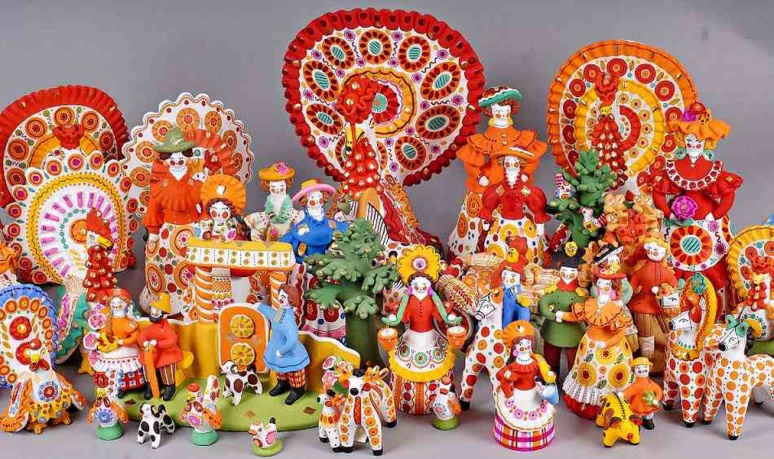 Составила: Белоусова А.А.,воспитатель группы №44-5 летДекабрьУважаемые родители, мы                   предлагаем Вам игровыезаданияпо теме недели «Город мастеров»,которые вы можете выполнить                    с детьми дома.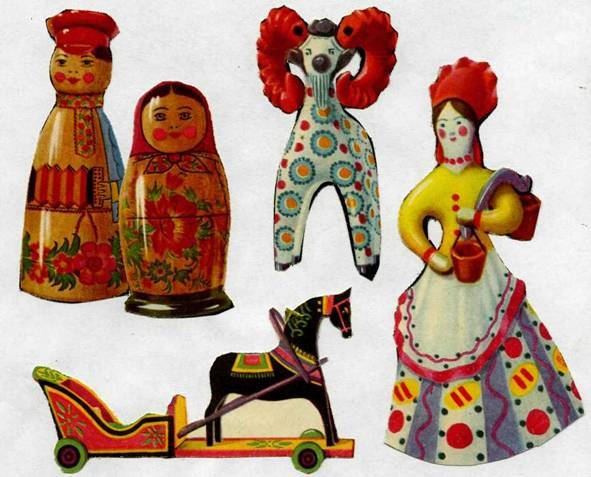            Чем  можно заняться с ребенком дома:- провести беседу с детьми о членах семьи; - составить простейшее генеалогическое дерево семьи;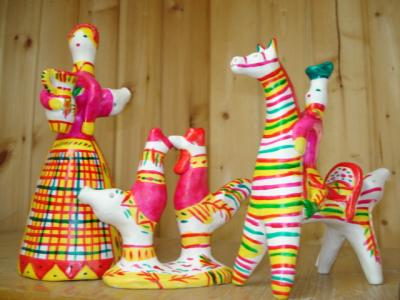 -подобрать кусочки ткани и бумаги для пополнения коллекций «Ткани» и Бумага»; - посмотреть с детьми спортивные телепередачи, соревнования;- прочитать сказку «Снегурочка» Одоевского;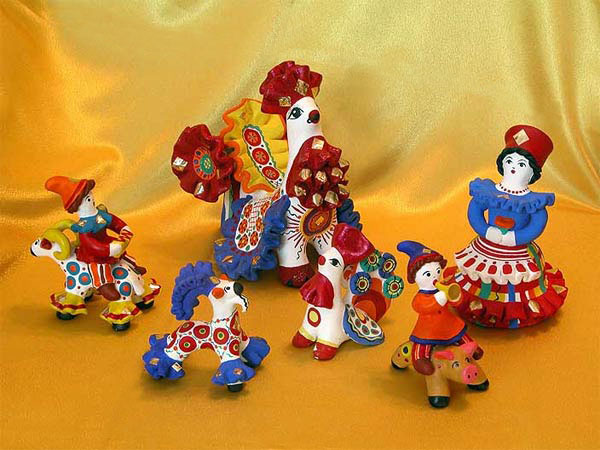 - рассмотреть с детьми предметы декоративно-прикладного искусства.